Szafka ubraniowa pracownicza       szt. 8                                    SUP E400-02 Szafa przeznaczona do pomieszczeń socjalnych, w których niezbędne jest oddzielenie odzieży czystej od brudnej, a powierzchnia szatni jest ograniczona. Szafki SUP czyli szafki ubraniowe pracownicze oferują swoim użytkownikom wysoką jakość i trwałość m.in. dzięki rozwiązaniom takim jak:konstrukcja zgrzewana z wysokiej jakości blachy stalowej grubości 0,6 mmdoskonałe parametry mechaniczne i antykorozyjne powłoki lakierniczejgładka, łatwa do utrzymania w czystości, powierzchniawyposażenie standardowe:wzmocnione drzwi (otwierane w kierunku prawe/lewe)pionowa przegroda dzieląca komorę na dwie częściotwory wentylacyjne zapewniające prawidłową cyrkulację powietrzastała półka (światło półki - 250 mm)drążek z 2 haczykami na ubraniapraktyczny wizytownik na drzwiachzamek cylindryczny 3 pkt. w systemie Master (możliwość otwarcia wszystkich zamków danej serii specjalnym kluczem Master – zamawiany odrębnie), w komplecie 2 klucze standardoweregulatory umożliwiające poziomowaniewersja szafy przystosowana zarówno do ustawienia na podłodze jak i montażu szafy na ławkęmalowane proszkowo RAL 7035Szerokość: 800 mmGłębokość: 480 mmWysokość: 1800 mmLiczba komór: 2 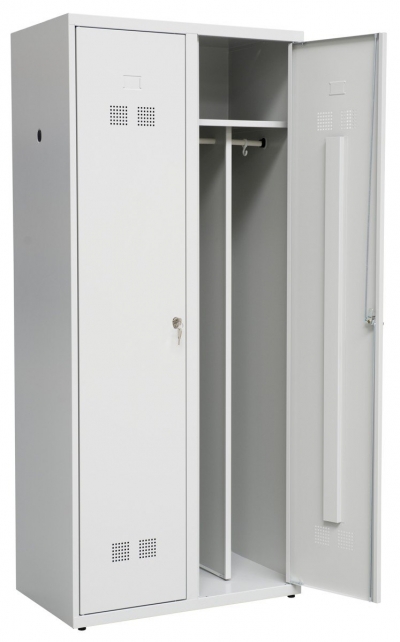 